Сумська міська радаVIІІ СКЛИКАННЯ       СЕСІЯРІШЕННЯвід                         2021 року №       -МРм. СумиРозглянувши звернення громадянина (вхід. № 923575 від 12.10.2021 управління «ЦНАП у м. Суми»), надані документи, відповідно до статей 12, 40, 79-1, частини п`ятої статті 116, 121, 122, пункту 5 частини п`ятої, частини восьмої статті 186 Земельного кодексу України, статті 50 Закону України «Про землеустрій», частини четвертої статті 15 Закону України «Про доступ до публічної інформації», враховуючи протокол засідання постійної комісії з питань архітектури, містобудування, регулювання земельних відносин, природокористування та екології Сумської міської ради від 30.11.2021 № 41, керуючись пунктом 34 частини першої статті 26 Закону України «Про місцеве самоврядування в Україні», Сумська міська рада ВИРІШИЛА:Відмовити Берко Василю Сергійовичу в затвердженні технічної документації із землеустрою щодо встановлення (відновлення) меж земельної ділянки в натурі (на місцевості) для будівництва і обслуговування жилого будинку, господарських будівель і споруд (присадибна ділянка) та наданні у власність 42/400 частин земельної ділянки за адресою: м. Суми, вул. Братська, 2, площею 0,0937 га, кадастровий номер 5910136600:07:017:0002, у зв’язку з тим, що зазначена земельна ділянка передана у власність іншій особі, що посвідчено записом про право власності в Державному реєстрі речових прав на нерухоме майно, номер запису: 23458261 від 16.11.2017, реєстраційний номер об’єкта нерухомого майна: 1412710559101.Сумський міський голова                                                         О.М. ЛисенкоВиконавець: Клименко Ю.М.Ініціатор розгляду питання - постійна комісія з питань архітектури, містобудування, регулювання земельних відносин, природокористування та екології Сумської міської радиПроєкт рішення підготовлено Департаментом забезпечення ресурсних платежів Сумської міської радиДоповідач – Клименко Ю.М.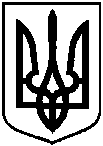 Проєктоприлюднено «__»______________2021 р.Про відмову в наданні у власність 42/400 частин земельної ділянки за адресою: м. Суми, вул. Братська, 2,     Берко Василю Сергійовичу, яка знаходиться в нього в користуванні (під домоволодінням)